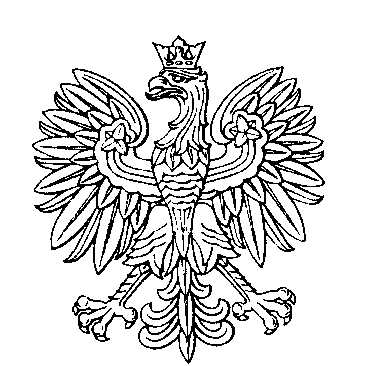 OBWODOWA KOMISJA WYBORCZA NR 1w gminie DygowoOBWODOWA KOMISJA WYBORCZA NR 2w gminie DygowoOBWODOWA KOMISJA WYBORCZA NR 3w gminie DygowoOBWODOWA KOMISJA WYBORCZA NR 4w gminie DygowoOBWODOWA KOMISJA WYBORCZA NR 5w gminie DygowoOBWODOWA KOMISJA WYBORCZA NR 6w gminie DygowoOBWODOWA KOMISJA WYBORCZA NR 7w gminie DygowoOBWODOWA KOMISJA WYBORCZA NR 8w gminie DygowoSKŁAD KOMISJI:Przewodniczący	Izabela Maria PłomińskaZastępca Przewodniczącego	Monika GabryszewskaCZŁONKOWIE:SKŁAD KOMISJI:Przewodniczący	Andrzej Stanisław WojciechowskiZastępca Przewodniczącego	Zdzisław Jan MikulskiCZŁONKOWIE:SKŁAD KOMISJI:Przewodniczący	Dariusz Edmund WojciechowskiZastępca Przewodniczącego	Marcin Maciej KuśmirekCZŁONKOWIE:SKŁAD KOMISJI:Przewodniczący	Agnieszka Alicja DudekZastępca Przewodniczącego	Anna Maria LesiakCZŁONKOWIE:SKŁAD KOMISJI:Przewodniczący	Lucyna Urszula PokusaZastępca Przewodniczącego	Bogusława KozłowskaCZŁONKOWIE:SKŁAD KOMISJI:Przewodniczący	Beata Zofia Mieczkowska-MiśtakZastępca Przewodniczącego	Joanna Barbara StarczykCZŁONKOWIE:SKŁAD KOMISJI:Przewodniczący	Kacper Krzysztof RyćkoZastępca Przewodniczącego	Iwona Małgorzata NoskiewiczCZŁONKOWIE:SKŁAD KOMISJI:Przewodniczący	Paulina Karolina KowalskaZastępca Przewodniczącego	Anita Katarzyna RyćkoCZŁONKOWIE: